Introduction to Logic, PHIL 2001 AWinter Term 2024
Department of Philosophy
Professor: Iva Apostolova, ivaapostolova@cunet.carleton.ca 
Office hours: Fridays at 6pm (please note that the office hours will be held online only)
TAs: TBAModality of course delivery: online blended (with synchronous and asynchronous components)Time: Thursday 6 – 8 pm, onlineCourse description: The course is an introduction to symbolic logic. Logic is the branch of philosophy that deals with the rules and laws of rational thinking. The course will not deal with the history of logic. Instead, by means of truth tables, consistency trees and derivations, we will study the two fundamental tools for logical calculus: propositional calculus and first order predicate calculus. The main focus of the course will be translation of statements and arguments from English to the language of logic, and determining their truth-values.Learning Outcomes: The course aims at introducing the two main types of logic: propositional (sentence) logic and first-order predicate calculus. At the end of the course, students will be able to read the language of symbolic logic, solve logical problems pertaining to propositional and predicate logic, translate statements and arguments from English to symbolic logic, prove validity and invalidity of arguments via truth tables, derivations, and truth trees. Required materials: R. L. Simpson, Essentials of Symbolic Logic, Broadview Press, 3rd edition, 2008. The textbook also exists in an e-version. The Carleton book store will have the hard copy of the textbook, but should you prefer to use the electronic version, feel free to do so. Another thing to note is that any edition of the texbook (with the exception of the first edition, from 1998) is acceptable. 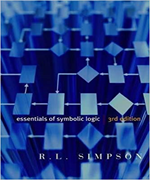 Please note that it is student’s sole responsibility to check Brightspace regularly for any postings and/or messages from the professor. Any additional materials and resources will be posted by the professor and/or the TAs on Brightspace. Course modality: Since this is a blended online course, the synchronous part of the class will be taking place on Thursday from 6 to 8 pm. In addition, since this is a large class, the class will be divided into two groups for the purposes of the assignments (the division will be done alphabetically) meaning that each group will receive a different assignment.Because this is a practical and not a historical course, the professor will use the synchronous time to go over logical equations, problems with translations, etc. It will be paramount to follow and do the exercises that the professor assigns each week.Once again, since this is a large class, some grounds rules for attending the synchronous component should be established during the first synchronous meeting.  Course Evaluation: There will be one take-home assignment, one synchronous midterm, two short synchronous quizzes and one synchronous final exam. The take-home assignment will be due by the end of the day (11.59 pm) on Friday, February 9, 2024. The take-home assignment is worth 20% of the final grade. The take-home will be posted on Brightspace and it will be submitted by the deadline on Brightspace as well. The penalty for late submission is 10% of the grade for each day of procrastination unless valid reasons are presented (please review the relevant academic policies on that). The synchronous midterm will take place in lieu of the synchronous class on Thursday, March 7, 2024. The midterm is worth 30% of the final grade. The midterm will cover propositional logic only. There will be no scheduled mock-up or make-up midterm dates. Make-up midterms will be administered on a case-by-case basis, following the proper procedures. If a student misses the scheduled midterm, the student should contact the professor as soon as possible (preferably, within 5 business days).The synchronous final exam, which will not be cumulative, will take place the same way as the midterm, that is, the two groups will receive different versions. The final exam will take place during the exam session in December. The final exam is worth 30% of the final mark and it will cover predicate logic only.  Please note that the scheduling of final exams during the exam session is completely out of the hands of the professor! If a student were to defer the final exam, for whatever reason, they will have to go through the official channels with the registrar’s office. The professor has no say in final exam deferrals. The two quizzes are worth 10% of the final mark each. The quizzes’ suggested dates are the following: (Feb 15, 2024 and March 28, 2024). Note that the standard time for marking assignments is 2 (two) calendar weeks. Note that the proposed course outline is subject to revisions and change according to time constraints and in-class progress.
Please note that standing in a course is determined by the course instructor subject to the approval of the Faculty Dean. This means that grades submitted by the instructor may be subject to revision. No grades are final until they have been approved by the Dean.Statement on PlagiarismIt should be noted at the outset that it is the student’s responsibility to abide by all academic rules, regulations, and policies. Carleton University’s policy on plagiarism can be found here.The University Academic Integrity Policy defines plagiarism as “presenting, whether intentionally or not, the ideas, expression of ideas or work of others as one’s own.”  This includes reproducing or paraphrasing portions of someone else’s published or unpublished material, regardless of the source, and presenting these as one’s own without proper citation or reference to the original source. Examples of sources from which the ideas, expressions of ideas or works of others may be drawn from include but are not limited to: books, articles, papers, literary compositions and phrases, performance compositions, chemical compounds, artworks, laboratory reports, research results, calculations and the results of calculations, diagrams, constructions, computer reports, computer code/software, material on the internet, content generated by artificial intelligence (AI) tools, and/or conversations.Examples of plagiarism include, but are not limited to:any submission prepared in whole or in part, by someone else;using ideas or direct, verbatim quotations, paraphrased material, algorithms, formulae, scientific or mathematical concepts, or ideas without appropriate acknowledgment in any academic assignment;using another’s data or research findings without appropriate acknowledgement;submitting a computer program developed in whole or in part by someone else, with or without modifications, as one’s own; andfailing to acknowledge sources through the use of proper citations when using another’s work and/or failing to use quotations marks.Students shall not co-operate or collaborate on academic work when the instructor has indicated that the work is to be completed on an individual basis. This includes unauthorized use of generative artificial intelligence (AI) tools. Failure to follow the instructor’s directions in this regard is a violation of the standards of academic integrity. Unless otherwise indicated, students shall not co- operate or collaborate in the completion of a test or examination.Plagiarism is a serious offence that cannot be resolved directly by the course’s instructor. The Associate Dean of the Faculty conducts a rigorous investigation, including an interview with the student, when an instructor suspects a piece of work has been plagiarized. Penalties are not trivial. They can include a final grade of “F” for the course.ACADEMIC ACCOMMODATIONYou may need special arrangements to meet your academic obligations during the term. For an accommodation request the processes are as follows:Pregnancy obligation: write to me with any requests for academic accommodation during the first two weeks of class, or as soon as possible after the need for accommodation is known to exist. For accommodation regarding a formally-scheduled final exam, you must complete the Pregnancy Accommodation Form (click here).Religious obligation: write to me with any requests for academic accommodation during the first two weeks of class, or as soon as possible after the need for accommodation is known to exist. For more details click here.Academic Accommodations for Students with Disabilities: The Paul Menton Centre for Students with Disabilities (PMC) provides services to students with Learning Disabilities (LD), psychiatric/mental health disabilities, Attention Deficit Hyperactivity Disorder (ADHD), Autism Spectrum Disorders (ASD), chronic medical conditions, and impairments in mobility, hearing, and vision. If you have a disability requiring academic accommodations in this course, please contact PMC at 613-520-6608 or pmc@carleton.ca for a formal evaluation. If you are already registered with the PMC, contact your PMC coordinator to send me your Letter of Accommodation at the beginning of the term, and no later than two weeks before the first in-class scheduled test or exam requiring accommodation (if applicable). After requesting accommodation from PMC, meet with me to ensure accommodation arrangements are made. Please consult the PMC website for the deadline to request accommodations for the formally-scheduled exam (if applicable).Survivors of Sexual Violence
As a community, Carleton University is committed to maintaining a positive learning, working and living environment where sexual violence will not be tolerated, and where survivors are supported through academic accommodations as per Carleton’s Sexual Violence Policy. For more information about the services available at the university and to obtain information about sexual violence and/or support, visit: https://carleton.ca/equity/sexual-assault-support-servicesAccommodation for Student Activities
Carleton University recognizes the substantial benefits, both to the individual student and for the university, that result from a student participating in activities beyond the classroom experience. Reasonable accommodation will be provided to students who compete or perform at the national or international level. Write to me with any requests for academic accommodation during the first two weeks of class, or as soon as possible after the need for accommodation is known to exist. https://carleton.ca/senate/wp-content/uploads/Accommodation-for-Student-Activities-1.pdfDepartment of Philosophy and Carleton University Policies (Fall/Winter 2023-24)Assignments:Please follow your professor’s instructions on how assignments will be handled electronically.  There will be NO hard copies placed in the essay box this coming year.  Evaluation:Standing in a course is determined by the course instructor subject to the approval of the Faculty Dean.  This means that grades submitted by the instructor may be subject to revision.  No grades are final until they have been approved by the Dean.Deferrals for Term Work:If students are unable to complete term work because of illness or other circumstances beyond their control, they should contact their course instructor no later than three working days of the due date.  Normally, any deferred term work will be completed by the last day of the term.  Term work cannot be deferred by the Registrar.  Deferrals for Final Exams:Students are expected to be available for the duration of a course including the examination period.  Occasionally, students encounter circumstances beyond their control where they may not be able to write a final examination or submit a take-home examination. Examples of this would be a serious illness or the death of a family member.  If you miss a final examination and/or fail to submit a take-home examination by the due date, you may apply for a deferral no later than three working days after the original due date (as per the University Regulations in Section 4.3 of the Undergraduate Calendar). Visit the Registrar’s Office for further information.  Plagiarism:It is the responsibility of each student to understand the meaning of ‘plagiarism’ as defined in the Undergraduate or Graduate Calendars, and to avoid both committing plagiarism and aiding or abetting plagiarism by other students.  (Section 10.1 of the Undergraduate Calendar Academic Regulations)Academic Accommodation:You may need special arrangements to meet your academic obligations during the term:Pregnancy or religious obligation: write to your professor with any requests for academic accommodation during the first two weeks of class, or as soon as possible after the need for accommodation is known to exist. For more details visit the EDC website.  Academic accommodations for students with disabilities: The Paul Menton Centre for Students with Disabilities (PMC) provides services to students with Learning Disabilities (LD), psychiatric/mental health disabilities, Attention Deficit Hyperactivity Disorder (ADHD), Autism Spectrum Disorders (ASD), chronic medical conditions, and impairments in mobility, hearing, and vision. If you have a disability requiring academic accommodations in this course, please contact PMC at 613-520-6608 or pmc@carleton.ca for a formal evaluation. If you are already registered with the PMC, contact your PMC coordinator to send your Letter of Accommodation at the beginning of the term, and no later than two weeks before the first in-class test or exam requiring accommodation.  After requesting accommodation from PMC, meet with your professor to ensure accommodation arrangements are made.  Survivors of Sexual Violence:  As a community, Carleton University is committed to maintaining a positive learning, working and living environment where sexual violence will not be tolerated, and where survivors are supported through academic accommodations as per Carleton’s Sexual Violence Policy.Accommodation for Student Activities:  Carleton University recognizes the substantial benefits, both to the individual student and for the university, that result from a student participating in activities beyond the classroom experience. Reasonable accommodation must be provided to students who compete or perform at the national or international level. Please contact your instructor with any requests for academic accommodation during the first two weeks of class, or as soon as possible after the need for accommodation is known to exist. Important Dates:Sept. 6	Classes start.Sept. 19	Last day for registration and course changes for fall term and fall/winter (two-term) courses.Sept. 30	Last day for entire fee adjustment when withdrawing from fall term or two-term courses. Withdrawals after this date will result in a permanent notation of WDN on the official transcript.  Oct. 9	Statutory holiday. University closed.Oct. 23-27	Fall Break – no classes. Nov. 24	Last day for summative tests or examinations, or formative tests or examinations totaling more than 15% of the final grade, before the official examination period.  Dec. 8	Last day of fall term classes. Classes follow a Monday schedule. Last day for academic withdrawal from fall term courses. Last day for handing in term work and the last day that can be specified by a course instructor as a due date for term work for a fall term course. Dec. 10-22	Final examinations for fall term courses and mid-term examinations in two-term courses. Examinations are normally held all seven days of the week. Dec. 22	All take-home examinations are due. Jan. 8	Classes begin.Jan. 19	Last day for registration and course changes in the winter term.Jan. 31	Last day for a full fee adjustment when withdrawing from winter term courses or from the winter portion of two-term courses. Withdrawals after this date will result in a permanent notation of WDN on the official transcript.  Feb. 19	Statutory holiday. University closed.Feb. 19-23	Winter Break – no classes.Mar. 15	Last day for academic withdrawal from fall/winter and winter courses.Mar. 27	Last day for summative tests or examinations, or formative tests or examinations totaling more than 15% of the final grade, in winter term or fall/winter courses before the official examination period.  Mar. 29	Statutory holiday.  University closed. Apr. 10	Last day of two-term and winter term classes. Classes follow a Friday schedule. Last day for handing in term work and the last day that can be specified by a course instructor as a due date for two-term and for winter term courses. Apr. 11-12	No classes or examinations take place.Apr. 13-25	Final examinations for winter term and two-term courses. Examinations are normally held all seven days of the week.Apr. 25	All take-home examinations are due.   Addresses:Department of Philosophy:www.carleton.ca/philosophy520-2110Registrar’s Office:	www.carleton.ca/registrar520-3500Academic Advising Centre: 		www.carleton.ca/academicadvising520-7850Writing Services:	http://www.carleton.ca/csas/writing-services/ 520-3822MacOdrum Library	http://www.library.carleton.ca/520-2735